Муниципальное дошкольное образовательное учреждение «Детский сад «Яблонька» р.п. Мулловка муниципального образования «Мелекесский район» Ульяновской области»Педагогическая находка«Календарь народной куклы»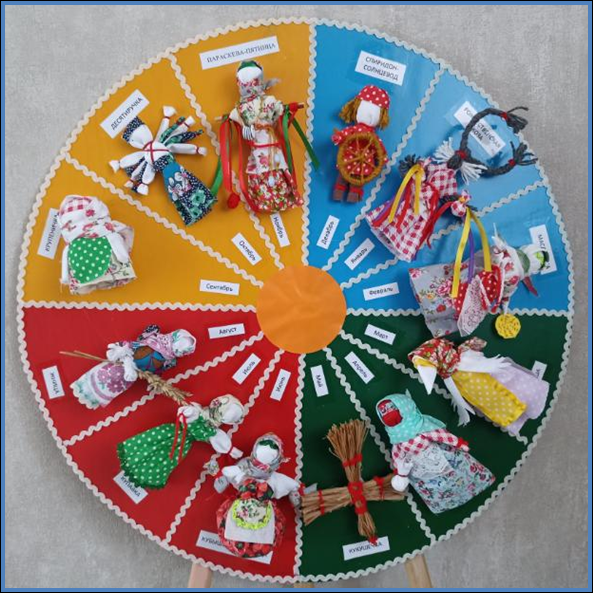 Выполнили:Старший воспитатель Каташова Елена ДмитриевнаВоспитатель Гайнетдинова Гелися ХарисовнаМулловка, 2024г.Актуальность:Народная культура – одно из средств нравственного, познавательного и эстетического развития детей. Традиционная народная кукла воспитывала в детях любовь к труду, уважение к родине, к семье. Традиционная тряпичная кукла – это не только основной источник игр, но и самое доступное и эффективное средство обучения и воспитания детей. На современном этапе развития общества традиционная народная кукла приобретает иную роль. Расширяется её познавательная и воспитательные функции. Возвращение этой рукотворной лоскутной фигурки в дошкольное детство будет способствовать изменению и возникновению нового качества жизни, поможет раскрыть возможности ребёнка, воспитать его, как свободно развитую личность.Кукла – первая игрушка, поэтому она близка и понятна ребенку. Рукотворная тряпичная кукла – часть народной традиции. Изготавливая ее, ребенок узнает историю своего народа. Кукла не рождается сама, ее создает человек, а самые талантливые творцы кукол – дети. Через кукольный мир они входят в жизнь и постигают ее закономерности. Кукла – тот «инструмент», который в руках родителей, педагогов, может стать незаменимым помощником в деле воспитания и развития подрастающего поколения. Цель: Ознакомление детей с историей русской традиционной календарной куклы, используя материал русского народного творчества.Задачи:1.Формировать представления о традициях и обычаях русского народа посредством ознакомления с историей создания народных тряпичных кукол, их смыслового значения  для людей;2. Познакомить с различными техниками изготовления народной куклы;3. Воспитывать познавательный интерес к культуре своего народа, чувство патриотизма.Описание:Данное пособие является средством для использования в деятельности с детьми, в качестве приобщения детей дошкольного возраста к истокам народной культуры. Возрастная категория детей, для которых предназначено пособие 5-7 лет.Календарь выполнен на основе в виде круга, означает «круглый год» - символизирует представления наших предков о времени и первые календари были в виде круга. Основа разделена на четыре одинаковых по размеру сектора, по временам года – голубой означает зиму, зеленый – весну, красный – лето, оранжевый – осень. Каждому месяцу соответствует своя кукла.Все куклы прикреплены к календарю на липучках, так чтобы их можно было снять, показать детям или в последующем заменить ее на другую куклу. Календарь народной куклы установлен на ножки, и его можно переносить  в другие зоны группы. В комплект к календарю входит альбом «Тряпичные народные куклы», который помогает педагогу пользоваться информацией об истории народных кукол.Составляющие части пособия «Календарь народной куклы»:Зимний календарь народных кукол открывает:Декабрь - Спиридон-солнцеворот (25 декабря);Январь – Рождественская коза, в календаре народных кукол попадает на время Рождественских праздников.Февраль - Закрывает зимний календарь народных кукол Масленица.Весенний календарь народных кукол:Каркуша - 22 марта – весенние равноденствие.Апрель - в календаре народных кукол Пасха первая кукла Пасхальных праздников. Ее делают к Вербному Воскресенью. Май - Кукушечка – перед Троицей проводился древний обряд.Летний календарь народных кукол:Лето – напряженное время сельскохозяйственных работ. Но и летом находили время на праздники и обряды.Кубышка-травница – народная аромакукла. Ее набивали ароматными травами и ставили в избе для вкусного запаха.Июль - Кукла Купавка – летняя календарная куклы одного дня. Эта куклы связаны с праздником Ивана Купала.Куклу Жницу еще называли «куклой первого снопа». Осенний календарь народных кукол открывает:Кукла Зерновушка (Крупеничка). Зерновушка, прежде всего, кукла сбора урожая.Октябрь - Дата куклы Десятиручки в календаре народных кукол – 14 октября. Именно это время – на Покров – считали началом зимнего женского рукоделия.Ноябрь - Еще одна дата календаря народных кукол – 10 ноября, день чествования Параскевы Пятницы, покровительницы женщин и женского рукоделия.Использование пособия:1 шаг: Рассматривание  и изготовление кукол. Цель: Освоение технологии изготовления тряпичной куклы, повышение интереса детей к народной культуре, народным традициям и обрядам.Занятие выстроено в форме мастер-класса, что позволяет эффективно расходовать время. На самом деле, этот вид обучения (от мастера к воспитаннику), является наиболее эффективным. На занятии одновременно показывается технология изготовления куклы и процесс сопровождается комментариями, сообщается теоретическая часть темы.Технологическая карта мастер-класса 2 шаг: Проведение мероприятий с детьми.Цель: Обобщать представление детей о народных праздниках, развивать у детей эмоционально – положительное отношение традициям русского народа.План мероприятий с детьмиЭтап Деятельность педагога Предполагаемая деятельность детей Планируемые результаты 1.Организационно-мотивационный этап -  организация направленного внимания и формирование интереса у детей к теме мастер-класса.Приглашает детей пройти к «Календарю народных кукол», обращает внимание детей на время года и месяц и предлагает  найти соответствующую народную куклу. Проводит с детьми ситуативный разговор о их предшествующем знакомстве с народной куклой.Подходят к «Календарю народных кукол», рассматривают кукол. Принимают участие в ситуативном разговоре: отвечают на вопросы.Дети проявят интерес и готовность к созданию традиционных кукол2.Основной этап.2.Основной этап.2.Основной этап.2.Основной этап.Этап постановки проблемы - создание проблемной ситуации, формулировка проблемы в доступной для детей форме.Дает установку на предстоящее выполнение кукол. Дети, сегодня мы отправимся путешествовать в мир кукол, научимся делать кукол так, как их делали наши прабабушки. Эта кукла называется ... Хотите сделать такую? Рассмотрите ее. Какие материалы нам нужны?Дети отвечают на вопросы воспитателяДети отвечают на вопросы. Говорят о своем желании (готовности) принять участие в создании куклы.Этап ознакомления с материалом - усвоение (закрепление, расширение, обобщение, систематизация) определенного объема знаний и представлений о…Приглашает детей пройти к столам. Обращает внимание детей на правильное положение за столом. Напоминает правила безопасности, которые необходимо соблюдать при работе. Объясняет технологию создания куклы. Проводит показ как изготавливать куклу.Выполняют действия по предлагаемому алгоритму.Дети ознакомятся с алгоритмом изготовления куклы.Динамическая пауза - организация оптимального двигательного режима детейПроводит динамическую паузу: комплекс физических упражнений на снятие мышечного напряжения.Выполняют упражнения по показу воспитателя.Дети выполнят упражнения динамической паузы удовлетворят потребность в двигательной активности.Этап практического решения проблемы - овладение действиями, способами решения проблемы.Приглашает детей пройти к столам, продолжает показ как изготавливать куклу и рассказывает о народной кукле (название, история, элементы украшения).Выполняют действия по предлагаемому алгоритму, изготавливают куклуДети изготовят куклу3.Заключительный этап - подведение итогов деятельности, обобщение полученного опыта, формирование элементарных навыков самооценкиСовместно с детьми подводит итоги создания кукол: проводит с детьми ситуативный разговор: о создании куклы, чему научились, что у них во время работы получалось, что было делать легко, что сложно, и как они справились со своими трудностями.Совместно с воспитателем подводят итог создания куклы. Отвечают на вопросы, делятся впечатлениями от мастер-класса. высказывают свое эмоциональное отношение к содержанию деятельности.Дети отвечают на вопросы воспитателя. Дети выскажут свое эмоциональное отношение к содержанию деятельности.Название мероприятияФорма проведенияПредварительная работаОсенний календарьОсенний календарьОсенний календарь«Осеница царица -Крупеничка»Осенний праздникБеседа об осенних праздниках, народных приметах и обычаях связанных с осенними праздниками. Разучивание песен, плясок, загадок, русских народных игр.«Как Десятиручка помогла нарисовать Матрешек»Художественное творчествоРассматривание изображений разных видов матрешек, роспись матрешек, особенности использования цветов. Знакомство с поверьями куклы Десятиручки.«Осенние посиделки»,посвящённого великомученице Параскеве ПятницеФольклорный праздникБеседа о приметах осени, растительный и животный мир осенью, загадки, пословицы, поговорки.Зимний календарьЗимний календарьЗимний календарь«Праздник русских народных игр»Спортивное развлечениеРассматривание иллюстраций «Зимние месяцы». Чтение рассказов о зиме. Заучивание стихов, закличек, хороводов о зиме.   «Рождественские Колядки»РазвлечениеБеседа о празднике, традициях, обрядах, обычаях, разучивание приговорок, закличек, прибауток, русских народных игр.«Эх, да Масленица!»Русское гуляньеБеседа об обычаях связанных с Масленицей. Разучивание песен, плясок, загадок, русских народных игр.Весенний календарьВесенний календарьВесенний календарь«Сороки – прилет птиц»ДосугБеседы о весенних приметах, о перелетных птицах. Загадывание и разгадывание загадок о весне и весенних явлениях, рисование весны. Конструирование птичек из бумаги, лепка птичек из пластилина.«Пасха»Выставка рисунков.Рассказ о празднике. Знакомство с обрядами, поверьями, обычаями, играми. Разучивание песен, приговорок, хороводов. Раскрашивание пасхальных яиц.«Праздник кукушки»ДосугРассказ о кукушке. Разучивание песен, плясок, загадок, русских народных игр.Летний календарьЛетний календарьЛетний календарь«Эколята в поисках лекарственных трав»Познавательная экскурсияБеседы о лекарственных растениях, рассматривание иллюстраций. Знакомство с обрядами, поверьями, обычаями, играми.«День Ивана Купала»РазвлечениеБеседы о народном празднике. Разучивание хороводных движений, стихотворений, народных игр«Праздник урожая»РазвлечениеРассказ о празднике урожае. Разучивание песен связанные с праздником урожая, народных игр.